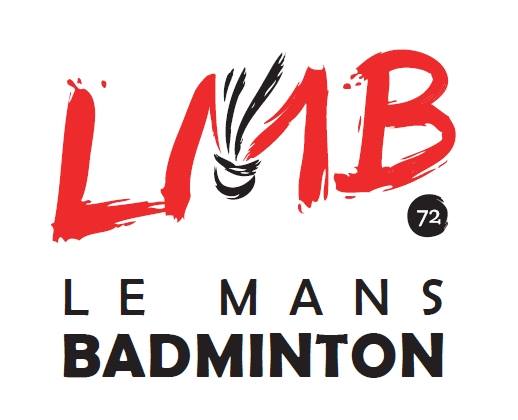 	             												   	  TOTAL INSCRIPTIONS  :	        	                  €Sigle du club: _______   Ligue : _________________________________Nom Club : _________________________________________________Code Postal + Ville club : ______________________________________Correspondant : _____________________ Téléphone : ______________Adresse : ___________________________________________________CP + Ville : _________________________________________________ Email : ____________________________________________________Tournoi LMB Les Cèdres10 et 11 juin 2017PD9D8-D7R6-R5R4Simples et DoublesNOM – PRENOMSexeN° licenceSIMPLESIMPLEDOUBLEDOUBLEDOUBLEMIXTEMIXTEMIXTEMontant11 € pour 1 tableau16 € pour 2 tableauxNOM – PRENOMSexeN° licenceClasst    SouhaitActuel        Jeu                     Classt    SouhaitActuel        Jeu                     Classt    SouhaitActuel        Jeu                     Classt    SouhaitActuel        Jeu                     NOM du PARTENAIRE+ Nom club si différentClasst SouhaitActuel        Jeu                     Classt SouhaitActuel        Jeu                     NOM du PARTENAIRE+ Nom club si différentMontant11 € pour 1 tableau16 € pour 2 tableaux€€€€€€€€€€€€€€€Rappel :- Possibilité de vous inscrire via www.badnet.org, validation seulement après réception du règlement - possibilité de s’inscrire sur 2 doubles mais pas Simples et Mixtes- Si vous recherchez un partenaire, indiquez-le dans la colonne Nom du partenaire.Si le partenaire est d’un autre club, indiquez son Club dans la colonne ‘Nom du partenaire’. Minimes autorisés à partir de D9Attention l’inscription de la paire de double sera effective qu’à la date de réception des feuilles des clubs concernés avec le règlement.Règlement par chèque à l'ordre de : L.M.BA RETOURNER AVANT LE                                   VENDREDI 26 MAI 2017 (date de réception)chez         M. Stéphane COSMO                23 rue de Sinault, 72000 LE MANS                                                        tel : 06.10.45.86.35 